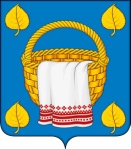 АДМИНИСТРАЦИЯЛИПЧАНСКОГО СЕЛЬСКОГО  ПОСЕЛЕНИЯБОГУЧАРСКОГО МУНИЦИПАЛЬНОГО РАЙОНАВОРОНЕЖСКОЙ ОБЛАСТИПОСТАНОВЛЕНИЕот «27» июля 2020 года № 24                                    с.  ЛипчанкаО содействии  избирательным комиссиям в организации подготовки и  проведения 13 сентября 2020 года выборов  депутатов Воронежской областной Думы седьмого созыва и Совета народных депутатов Липчанского  сельского поселения  Богучарского муниципального района Воронежской области               В  целях оказания содействия избирательным комиссиям в организации подготовки и проведения 13 сентября 2020 года выборов депутатов Воронежской областной Думы седьмого созыва и Советов народных депутатов городского  и сельских поселений Богучарского муниципального района Воронежской области,  в  соответствии с Федеральным законом от 12.06.2002 № 67- ФЗ «Об основных гарантиях избирательных прав и права на участие в референдуме граждан Российской Федерации», Законом Воронежской области от 27.06.2007 № 87 – ОЗ «Избирательный кодекс Воронежской области», постановлением Воронежской областной Думы от 11.06.2020 № 2154 – VI – ОД «О назначении выборов в Воронежскую областную Думу», распоряжением правительства Воронежской области от 23.07.2020 года № 947-р «О содействии избирательным комиссиям в организации подготовки и проведения 13 сентября 2020 года выборов депутатов Воронежской областной Думы седьмого созыва и в органы местного самоуправления Воронежской области»  администрация Липчанского сельского поселения  п о с т а н о в л я е т:1.Создать рабочую группу по оказанию содействия  избирательным комиссиям в подготовке и проведения 13 сентября 2020 года выборов депутатов Воронежской областной Думы седьмого созыва и Совета народных депутатов  Липчанского сельского поселения Богучарского муниципального района Воронежской области в составе  согласно приложению № 1.2. Администрации Липчанского сельского поселения в установленном порядке обеспечить:2.1. Представление сведений об избирателях в избирательные комиссии для составления и уточнения списков избирателей.2.2. Предоставление избирательным комиссиям на безвозмездной основе помещений для работы избирательных комиссий и голосования, хранения избирательной документации, а также выделение технологического оборудования.2.3. Выделение специально оборудованных мест для размещения  печатных информационных материалов.2.4. Наличие государственной атрибутики (герб, флаг) Российской Федерации и Воронежской области на избирательных участках.2.4. Предоставление соответствующим комиссиям транспортных средств с числом посадочных мест, необходимых для обеспечения проведения голосования вне помещения для голосования.3. Утвердить перечень мероприятий по информированию населения о проведении  выборов депутатов Воронежской областной Думы седьмого созыва и Совета народных депутатов Липчанского сельского поселения Богучарского муниципального района Воронежской области согласно приложению № 2.4. Постановление администрации Липчанского  сельского поселения от  «11»марта 2020 №8 « О содействии избирательным комиссиям в подготовке проведения общероссийского голосования по вопросу одобрения изменений в Конституцию Российской Федерации в Липчанском сельском поселении Богучарского муниципального района Воронежской области» признать утратившим силу.5. Контроль за исполнением настоящего постановления оставляю за собой.Исполняющий обязанности главыЛипчанского сельского поселения                                            В.Н. Мамон               Приложение № 1к постановлению администрации Липчанского сельского поселенияот  «27» июля 2020 года №24Состав рабочей  группы по оказанию содействия  избирательным комиссиям в  организации подготовки и проведения 13 сентября 2020 года выборов депутатов Воронежской областной Думы седьмого созыва и Совета народных депутатов  Липчанского сельского поселения Богучарского муниципального района Воронежской областиПриложение № 2к постановлению администрации Липчанского  сельского поселенияот «27»июля 2020 года № 24Перечень мероприятийпо информированию населения о проведении выборов депутатов Воронежской областной Думы седьмого созыва и Совета народных Липчанского сельского поселения Богучарского муниципального района Воронежской области№/пФамилия, имя,отчествоЗанимаемаядолжность1.Мамон Валерий НиколаевичИсполняющий обязанности главы Липчанского сельского поселения,  председатель рабочей  группы2.Калайтан Надежда Вячеславовнадепутат Совета народных депутатов Липчанского сельского поселения, заместитель председателя рабочей группы;3.Семенко Евгения АлександровнаВедущий специалистадминистрацииЛипчанскогосельского поселения, секретарь рабочей  группы4.Гевко Елена НиколаевнаПредседатель ТОС «х. Варваровка", член рабочей  группы5.Гайдуков Алексей Иван6овичдепутат Совета народных депутатов Липчанского сельского поселения, член рабочей  группы№ п.п.Наименование мероприятий ОтветственныйДата1.Проведение организационных и информационно – разъяснительных мероприятий: семинары, заседания «круглых столов»Исполняющий обязанности главы Липчанского сельского поселения В.Н. Мамон Август – сентябрь 2020 года2.Проведение мероприятий по повышению правовой культуры с избирателями разных возрастных групп по вопросам электоральной активности с привлечением специалистов учреждений культуры, образованияИсполняющий обязанности главы Липчанского сельского поселения В.Н. МамонАвгуст – сентябрь 2020 года3.Организация работы «горячей линии» телефонной связи с избирателямиВедущий специалист администрации Е.А. СеменкоАвгуст – сентябрь 2020 года4. Информирование  населения, индивидуальных предпринимателей, работников предприятий и организаций о выборах депутатов Воронежской областной Думы седьмого созыва и Совета народных депутатов Липчанского сельского поселения Богучарского муниципального района Воронежской областиСтарший инспектор администрации Липчанского сельского поселения Н.А. ОстробородоваАвгуст – сентябрь 2020 года5Информирование населения через районную газету «Сельская новь»  о проведении голосованияИсполняющий обязанности главы Липчанского сельского поселения В.Н. МамонАвгуст – сентябрь 2020 года6Доведение информации до избирателей через ТОСы о  кандидатах в депутаты Воронежской областной Думы седьмого созыва и Совета народных Липчанского сельского поселенияВедущий специалист администрации Липчанского сельского Е.А. СеменкоАвгуст – сентябрь 2020 года